  Кулер Ecotronic K21-LCE     Напольный кулер со шкафчиком. Электронное охлаждение. Корпус белого цвета с черной глянцевой вставкой лицевой панели. Шкафчик для хранения. Краны нажим «кружкой». Индикация на лицевой панели. Отдельные выключатели на нагрев и охлаждение на задней стенке. Бак горячей воды 0,8 л, бак холодной воды 0,6 л.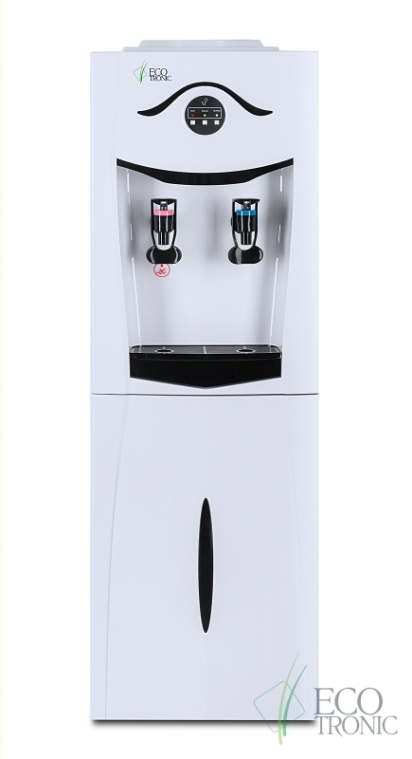 Технические характеристикиТехнические характеристикиТип установки:НапольныйОсновные функции:Нагрев и охлаждениеЗагрузка бутыли:СверхуТип охлаждения:ЭлектронныйШкафчик:Для хранения ~16л.Цвет/Материал корпуса:Белый/светлыйНагрев:5 л/ч (≤ 94 C°)Охлаждение:2 л/ч (≥ 10 C°)Бак горячей воды:≥ 0,8, не разборныйБак холодной воды:≥ 0,8л., (пищ. пластик)Нагревательный элемент:ВнутреннийМощность нагрева:≥ 500 ВтМощность охлаждения:~ 50 ВтДисплей:Дисплей без управленияТип кранов:Подача воды "нажим кружкой"Защита на кран горячей воды:Без защитыНаличие 3-го крана:НетНапряжение:220-230В / 50-60Гц.Срок гарантии:12 мес.Страна пр-ва:КитайГабариты без упаковки (ВxШxГ):945x295x310 mm.Габариты в упаковке (ВxШxГ):990x330x320 mm.Объем:0.105 м.кубВес:8.98 кг